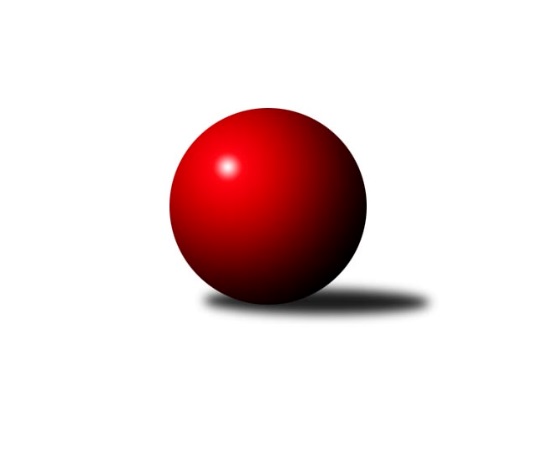 Č.4Ročník 2010/2011	18.5.2024 3.KLM B 2010/2011Statistika 4. kolaTabulka družstev:		družstvo	záp	výh	rem	proh	skore	sety	průměr	body	plné	dorážka	chyby	1.	TJ Dynamo Liberec	4	3	0	1	21.0 : 11.0 	(53.5 : 42.5)	3222	6	2147	1075	23.5	2.	SKK Hořice A	4	3	0	1	20.0 : 12.0 	(54.5 : 41.5)	3205	6	2151	1055	21.8	3.	TJ Červený Kostelec	4	3	0	1	17.0 : 15.0 	(47.0 : 49.0)	3136	6	2146	990	34	4.	KK Akuma Kosmonosy	3	2	0	1	14.0 : 10.0 	(40.5 : 31.5)	3134	4	2107	1027	24.7	5.	TJ Lokomotiva Trutnov	4	2	0	2	16.5 : 15.5 	(48.0 : 48.0)	3206	4	2171	1036	20	6.	SKK Náchod B	4	2	0	2	16.0 : 16.0 	(50.0 : 46.0)	3228	4	2174	1054	28.5	7.	SKK Hořice B	4	2	0	2	16.0 : 16.0 	(43.0 : 53.0)	3127	4	2143	985	29.3	8.	TJ Lokomotiva Liberec	4	2	0	2	15.0 : 17.0 	(47.0 : 49.0)	3213	4	2180	1033	23.5	9.	TJ Neratovice	3	1	0	2	13.0 : 11.0 	(40.0 : 32.0)	3180	2	2145	1035	24.3	10.	SK Plaston Šluknov	4	1	0	3	13.0 : 19.0 	(45.0 : 51.0)	3148	2	2097	1051	24.5	11.	TJ Lokomotiva Ústí n. L.	4	1	0	3	12.5 : 19.5 	(42.5 : 53.5)	3082	2	2084	998	25	12.	SKK Jičín B	4	1	0	3	10.0 : 22.0 	(41.0 : 55.0)	3114	2	2112	1002	32.3Tabulka doma:		družstvo	záp	výh	rem	proh	skore	sety	průměr	body	maximum	minimum	1.	TJ Červený Kostelec	3	3	0	0	16.0 : 8.0 	(39.0 : 33.0)	3170	6	3185	3147	2.	KK Akuma Kosmonosy	2	2	0	0	12.0 : 4.0 	(31.0 : 17.0)	3135	4	3152	3118	3.	SKK Hořice A	2	2	0	0	12.0 : 4.0 	(29.5 : 18.5)	3199	4	3241	3157	4.	SKK Hořice B	2	2	0	0	12.0 : 4.0 	(26.5 : 21.5)	3204	4	3212	3195	5.	TJ Lokomotiva Liberec	3	2	0	1	12.0 : 12.0 	(36.5 : 35.5)	3329	4	3355	3279	6.	TJ Dynamo Liberec	1	1	0	0	7.0 : 1.0 	(17.5 : 6.5)	3347	2	3347	3347	7.	TJ Lokomotiva Trutnov	2	1	0	1	9.0 : 7.0 	(28.0 : 20.0)	3210	2	3259	3161	8.	TJ Lokomotiva Ústí n. L.	2	1	0	1	7.5 : 8.5 	(23.0 : 25.0)	3223	2	3286	3160	9.	SKK Náchod B	2	1	0	1	7.0 : 9.0 	(25.0 : 23.0)	3176	2	3215	3136	10.	SKK Jičín B	2	1	0	1	6.0 : 10.0 	(20.0 : 28.0)	3077	2	3112	3041	11.	TJ Neratovice	1	0	0	1	3.0 : 5.0 	(11.0 : 13.0)	3045	0	3045	3045	12.	SK Plaston Šluknov	1	0	0	1	2.0 : 6.0 	(10.0 : 14.0)	3163	0	3163	3163Tabulka venku:		družstvo	záp	výh	rem	proh	skore	sety	průměr	body	maximum	minimum	1.	TJ Dynamo Liberec	3	2	0	1	14.0 : 10.0 	(36.0 : 36.0)	3180	4	3248	3127	2.	TJ Neratovice	2	1	0	1	10.0 : 6.0 	(29.0 : 19.0)	3248	2	3302	3193	3.	SKK Náchod B	2	1	0	1	9.0 : 7.0 	(25.0 : 23.0)	3209	2	3299	3118	4.	SKK Hořice A	2	1	0	1	8.0 : 8.0 	(25.0 : 23.0)	3208	2	3339	3077	5.	TJ Lokomotiva Trutnov	2	1	0	1	7.5 : 8.5 	(20.0 : 28.0)	3205	2	3212	3197	6.	SK Plaston Šluknov	3	1	0	2	11.0 : 13.0 	(35.0 : 37.0)	3143	2	3214	3104	7.	TJ Lokomotiva Liberec	1	0	0	1	3.0 : 5.0 	(10.5 : 13.5)	3097	0	3097	3097	8.	KK Akuma Kosmonosy	1	0	0	1	2.0 : 6.0 	(9.5 : 14.5)	3133	0	3133	3133	9.	TJ Červený Kostelec	1	0	0	1	1.0 : 7.0 	(8.0 : 16.0)	3101	0	3101	3101	10.	TJ Lokomotiva Ústí n. L.	2	0	0	2	5.0 : 11.0 	(19.5 : 28.5)	3012	0	3048	2975	11.	SKK Jičín B	2	0	0	2	4.0 : 12.0 	(21.0 : 27.0)	3133	0	3151	3114	12.	SKK Hořice B	2	0	0	2	4.0 : 12.0 	(16.5 : 31.5)	3089	0	3098	3080Tabulka podzimní části:		družstvo	záp	výh	rem	proh	skore	sety	průměr	body	doma	venku	1.	TJ Dynamo Liberec	4	3	0	1	21.0 : 11.0 	(53.5 : 42.5)	3222	6 	1 	0 	0 	2 	0 	1	2.	SKK Hořice A	4	3	0	1	20.0 : 12.0 	(54.5 : 41.5)	3205	6 	2 	0 	0 	1 	0 	1	3.	TJ Červený Kostelec	4	3	0	1	17.0 : 15.0 	(47.0 : 49.0)	3136	6 	3 	0 	0 	0 	0 	1	4.	KK Akuma Kosmonosy	3	2	0	1	14.0 : 10.0 	(40.5 : 31.5)	3134	4 	2 	0 	0 	0 	0 	1	5.	TJ Lokomotiva Trutnov	4	2	0	2	16.5 : 15.5 	(48.0 : 48.0)	3206	4 	1 	0 	1 	1 	0 	1	6.	SKK Náchod B	4	2	0	2	16.0 : 16.0 	(50.0 : 46.0)	3228	4 	1 	0 	1 	1 	0 	1	7.	SKK Hořice B	4	2	0	2	16.0 : 16.0 	(43.0 : 53.0)	3127	4 	2 	0 	0 	0 	0 	2	8.	TJ Lokomotiva Liberec	4	2	0	2	15.0 : 17.0 	(47.0 : 49.0)	3213	4 	2 	0 	1 	0 	0 	1	9.	TJ Neratovice	3	1	0	2	13.0 : 11.0 	(40.0 : 32.0)	3180	2 	0 	0 	1 	1 	0 	1	10.	SK Plaston Šluknov	4	1	0	3	13.0 : 19.0 	(45.0 : 51.0)	3148	2 	0 	0 	1 	1 	0 	2	11.	TJ Lokomotiva Ústí n. L.	4	1	0	3	12.5 : 19.5 	(42.5 : 53.5)	3082	2 	1 	0 	1 	0 	0 	2	12.	SKK Jičín B	4	1	0	3	10.0 : 22.0 	(41.0 : 55.0)	3114	2 	1 	0 	1 	0 	0 	2Tabulka jarní části:		družstvo	záp	výh	rem	proh	skore	sety	průměr	body	doma	venku	1.	SKK Jičín B	0	0	0	0	0.0 : 0.0 	(0.0 : 0.0)	0	0 	0 	0 	0 	0 	0 	0 	2.	SKK Hořice A	0	0	0	0	0.0 : 0.0 	(0.0 : 0.0)	0	0 	0 	0 	0 	0 	0 	0 	3.	KK Akuma Kosmonosy	0	0	0	0	0.0 : 0.0 	(0.0 : 0.0)	0	0 	0 	0 	0 	0 	0 	0 	4.	SKK Hořice B	0	0	0	0	0.0 : 0.0 	(0.0 : 0.0)	0	0 	0 	0 	0 	0 	0 	0 	5.	SKK Náchod B	0	0	0	0	0.0 : 0.0 	(0.0 : 0.0)	0	0 	0 	0 	0 	0 	0 	0 	6.	TJ Lokomotiva Liberec	0	0	0	0	0.0 : 0.0 	(0.0 : 0.0)	0	0 	0 	0 	0 	0 	0 	0 	7.	SK Plaston Šluknov	0	0	0	0	0.0 : 0.0 	(0.0 : 0.0)	0	0 	0 	0 	0 	0 	0 	0 	8.	TJ Červený Kostelec	0	0	0	0	0.0 : 0.0 	(0.0 : 0.0)	0	0 	0 	0 	0 	0 	0 	0 	9.	TJ Dynamo Liberec	0	0	0	0	0.0 : 0.0 	(0.0 : 0.0)	0	0 	0 	0 	0 	0 	0 	0 	10.	TJ Lokomotiva Ústí n. L.	0	0	0	0	0.0 : 0.0 	(0.0 : 0.0)	0	0 	0 	0 	0 	0 	0 	0 	11.	TJ Lokomotiva Trutnov	0	0	0	0	0.0 : 0.0 	(0.0 : 0.0)	0	0 	0 	0 	0 	0 	0 	0 	12.	TJ Neratovice	0	0	0	0	0.0 : 0.0 	(0.0 : 0.0)	0	0 	0 	0 	0 	0 	0 	0 Zisk bodů pro družstvo:		jméno hráče	družstvo	body	zápasy	v %	dílčí body	sety	v %	1.	Vojtěch Tulka 	SKK Hořice A 	4	/	4	(100%)	14	/	16	(88%)	2.	Milan Gajdoš 	SKK Náchod B 	4	/	4	(100%)	12	/	16	(75%)	3.	Radek Kroupa 	SKK Hořice A 	4	/	4	(100%)	11.5	/	16	(72%)	4.	Josef Zejda ml.	TJ Dynamo Liberec 	4	/	4	(100%)	10	/	16	(63%)	5.	Petr Božka 	TJ Neratovice 	3	/	3	(100%)	11	/	12	(92%)	6.	Petr Novák 	KK Akuma Kosmonosy  	3	/	3	(100%)	10	/	12	(83%)	7.	Dušan Plocek 	TJ Neratovice 	3	/	3	(100%)	9	/	12	(75%)	8.	Jiří Kapucián 	SKK Jičín B 	3	/	3	(100%)	8	/	12	(67%)	9.	Pavel Šťastný 	TJ Neratovice 	3	/	3	(100%)	7	/	12	(58%)	10.	Ladislav ml. Wajsar ml.	TJ Dynamo Liberec 	3	/	4	(75%)	12	/	16	(75%)	11.	Lukáš Jireš 	TJ Dynamo Liberec 	3	/	4	(75%)	11.5	/	16	(72%)	12.	Josef Holub 	TJ Lokomotiva Ústí n. L.  	3	/	4	(75%)	11	/	16	(69%)	13.	Václav Vlk 	TJ Lokomotiva Liberec 	3	/	4	(75%)	11	/	16	(69%)	14.	Tomáš Ryšavý 	TJ Lokomotiva Trutnov  	3	/	4	(75%)	11	/	16	(69%)	15.	Jaromír Šklíba 	TJ Lokomotiva Liberec 	3	/	4	(75%)	10.5	/	16	(66%)	16.	Luděk Horák 	SKK Hořice B 	3	/	4	(75%)	10	/	16	(63%)	17.	Jiří Baier 	SKK Hořice A 	3	/	4	(75%)	10	/	16	(63%)	18.	Tomáš Majer 	SKK Náchod B 	3	/	4	(75%)	10	/	16	(63%)	19.	Daniel Neumann 	TJ Červený Kostelec   	3	/	4	(75%)	9.5	/	16	(59%)	20.	Zdeněk Khol 	TJ Lokomotiva Trutnov  	3	/	4	(75%)	9.5	/	16	(59%)	21.	Agaton st. Plaňanský st.	SKK Jičín B 	3	/	4	(75%)	9	/	16	(56%)	22.	Kamil Fiebinger 	TJ Lokomotiva Trutnov  	3	/	4	(75%)	8.5	/	16	(53%)	23.	Martin Bartoníček 	SKK Hořice B 	3	/	4	(75%)	8	/	16	(50%)	24.	Zdeněk Bayer 	KK Akuma Kosmonosy  	2	/	2	(100%)	6	/	8	(75%)	25.	František Tomík 	SK Plaston Šluknov 	2	/	2	(100%)	6	/	8	(75%)	26.	Václav Kryl 	TJ Lokomotiva Ústí n. L.  	2	/	3	(67%)	7.5	/	12	(63%)	27.	Luboš Beneš 	KK Akuma Kosmonosy  	2	/	3	(67%)	7	/	12	(58%)	28.	Tomáš Bajtalon 	KK Akuma Kosmonosy  	2	/	3	(67%)	6	/	12	(50%)	29.	Zdeněk Pecina st.	TJ Dynamo Liberec 	2	/	3	(67%)	6	/	12	(50%)	30.	Jan Adamů 	TJ Červený Kostelec   	2	/	3	(67%)	5	/	12	(42%)	31.	Ondřej Mrkos 	TJ Červený Kostelec   	2	/	4	(50%)	9	/	16	(56%)	32.	Josef Rubanický 	SK Plaston Šluknov 	2	/	4	(50%)	9	/	16	(56%)	33.	Tomáš Adamů 	SKK Náchod B 	2	/	4	(50%)	9	/	16	(56%)	34.	Jakub Weigl 	SKK Hořice B 	2	/	4	(50%)	8.5	/	16	(53%)	35.	Štěpán Schuster 	TJ Červený Kostelec   	2	/	4	(50%)	8.5	/	16	(53%)	36.	Miroslav Malý 	SK Plaston Šluknov 	2	/	4	(50%)	8	/	16	(50%)	37.	Anton Zajac 	TJ Lokomotiva Liberec 	2	/	4	(50%)	8	/	16	(50%)	38.	Petr Vajnar 	SK Plaston Šluknov 	2	/	4	(50%)	8	/	16	(50%)	39.	Ondřej Fikar 	SKK Hořice B 	2	/	4	(50%)	6	/	16	(38%)	40.	Radek Jalovecký 	TJ Lokomotiva Ústí n. L.  	2	/	4	(50%)	6	/	16	(38%)	41.	Radek Marušák 	SK Plaston Šluknov 	2	/	4	(50%)	5	/	16	(31%)	42.	Jiří Šípek 	TJ Lokomotiva Ústí n. L.  	1.5	/	4	(38%)	7	/	16	(44%)	43.	Zdeněk Koutný 	TJ Lokomotiva Liberec 	1	/	1	(100%)	3	/	4	(75%)	44.	Karel Košťál 	SKK Hořice B 	1	/	1	(100%)	2	/	4	(50%)	45.	Karel Bízek 	TJ Dynamo Liberec 	1	/	1	(100%)	2	/	4	(50%)	46.	Pavel Trudič 	SKK Náchod B 	1	/	1	(100%)	2	/	4	(50%)	47.	Jan Kozák 	TJ Neratovice 	1	/	2	(50%)	5	/	8	(63%)	48.	Miroslav Kužel 	TJ Lokomotiva Trutnov  	1	/	2	(50%)	4	/	8	(50%)	49.	Jaroslav Jeníček 	TJ Lokomotiva Trutnov  	1	/	2	(50%)	4	/	8	(50%)	50.	Ladislav st. Wajsar st.	TJ Dynamo Liberec 	1	/	2	(50%)	4	/	8	(50%)	51.	Radek Košťál 	SKK Hořice A 	1	/	2	(50%)	3	/	8	(38%)	52.	Jindřich Kašpar 	TJ Červený Kostelec   	1	/	2	(50%)	3	/	8	(38%)	53.	Štěpán Kvapil 	TJ Lokomotiva Liberec 	1	/	3	(33%)	7.5	/	12	(63%)	54.	Pavel Říha 	KK Akuma Kosmonosy  	1	/	3	(33%)	7	/	12	(58%)	55.	Zdeněk Měkota 	SKK Hořice A 	1	/	3	(33%)	7	/	12	(58%)	56.	Josef Rohlena 	TJ Lokomotiva Ústí n. L.  	1	/	3	(33%)	5.5	/	12	(46%)	57.	Roman Žežulka 	TJ Dynamo Liberec 	1	/	3	(33%)	5	/	12	(42%)	58.	Jan Mojžíš 	TJ Lokomotiva Liberec 	1	/	3	(33%)	5	/	12	(42%)	59.	Jan Kvapil 	TJ Neratovice 	1	/	3	(33%)	5	/	12	(42%)	60.	Michal Vlček 	TJ Lokomotiva Trutnov  	1	/	3	(33%)	5	/	12	(42%)	61.	Aleš Tichý 	SKK Náchod B 	1	/	3	(33%)	4	/	12	(33%)	62.	Martin Mýl 	TJ Červený Kostelec   	1	/	4	(25%)	8	/	16	(50%)	63.	Jakub Jansa 	SKK Náchod B 	1	/	4	(25%)	8	/	16	(50%)	64.	Lukáš Vik 	SKK Jičín B 	1	/	4	(25%)	8	/	16	(50%)	65.	Jan Koldan 	SK Plaston Šluknov 	1	/	4	(25%)	7	/	16	(44%)	66.	Petr Vokáč 	SKK Hořice B 	1	/	4	(25%)	6	/	16	(38%)	67.	Ivan Vondráček 	SKK Hořice A 	1	/	4	(25%)	6	/	16	(38%)	68.	Jaroslav Kříž 	SKK Jičín B 	1	/	4	(25%)	5.5	/	16	(34%)	69.	Martin Zahálka st.	TJ Lokomotiva Ústí n. L.  	1	/	4	(25%)	4	/	16	(25%)	70.	Karel Kratochvíl 	TJ Lokomotiva Trutnov  	0.5	/	3	(17%)	4	/	12	(33%)	71.	Milan Jaworek 	TJ Lokomotiva Ústí n. L.  	0	/	1	(0%)	1.5	/	4	(38%)	72.	Jiří Červinka 	TJ Lokomotiva Trutnov  	0	/	1	(0%)	1	/	4	(25%)	73.	Jan Horn 	SKK Náchod B 	0	/	1	(0%)	1	/	4	(25%)	74.	Jaroslav Kazda  	SKK Jičín B 	0	/	1	(0%)	0.5	/	4	(13%)	75.	Michal Vlček 	TJ Červený Kostelec   	0	/	1	(0%)	0	/	4	(0%)	76.	Věroslav Řípa 	KK Akuma Kosmonosy  	0	/	2	(0%)	3	/	8	(38%)	77.	Jan Sklenář 	SK Plaston Šluknov 	0	/	2	(0%)	2	/	8	(25%)	78.	Miroslav Nálevka 	SKK Hořice A 	0	/	2	(0%)	2	/	8	(25%)	79.	Miroslav Burock 	TJ Neratovice 	0	/	2	(0%)	2	/	8	(25%)	80.	Jaroslav Doškář 	KK Akuma Kosmonosy  	0	/	2	(0%)	1.5	/	8	(19%)	81.	Luděk Uher 	TJ Neratovice 	0	/	2	(0%)	1	/	8	(13%)	82.	Jakub Zíma 	SKK Náchod B 	0	/	3	(0%)	4	/	12	(33%)	83.	Vojtěch Pecina 	TJ Dynamo Liberec 	0	/	3	(0%)	3	/	12	(25%)	84.	Zdeněk Dymáček 	SKK Hořice B 	0	/	3	(0%)	2.5	/	12	(21%)	85.	Tomáš Kottvald 	SKK Jičín B 	0	/	4	(0%)	5.5	/	16	(34%)	86.	Vladimír Pavlata 	SKK Jičín B 	0	/	4	(0%)	4.5	/	16	(28%)	87.	Jiří Pachl 	TJ Lokomotiva Liberec 	0	/	4	(0%)	2	/	16	(13%)Průměry na kuželnách:		kuželna	průměr	plné	dorážka	chyby	výkon na hráče	1.	Sport Park Liberec, 1-4	3308	2218	1090	20.4	(551.5)	2.	TJ Kuželky Česká Lípa, 1-4	3205	2118	1087	17.0	(534.3)	3.	TJ Lokomotiva Ústí nad Labem, 1-4	3202	2153	1049	23.3	(533.7)	4.	Vrchlabí, 1-4	3183	2151	1031	22.3	(530.5)	5.	SKK Hořice, 1-4	3149	2119	1030	30.4	(524.9)	6.	SKK Nachod, 1-4	3145	2136	1009	32.3	(524.3)	7.	SKK Jičín, 1-4	3106	2103	1002	26.3	(517.8)	8.	KK Kosmonosy, 1-6	3091	2082	1009	22.8	(515.3)Nejlepší výkony na kuželnách:Sport Park Liberec, 1-4TJ Lokomotiva Liberec	3355	1. kolo	Tomáš Majer 	SKK Náchod B	604	3. koloTJ Lokomotiva Liberec	3353	4. kolo	Štěpán Kvapil 	TJ Lokomotiva Liberec	599	4. koloTJ Dynamo Liberec	3347	2. kolo	Jaromír Šklíba 	TJ Lokomotiva Liberec	596	1. koloSKK Hořice A	3339	4. kolo	Václav Vlk 	TJ Lokomotiva Liberec	596	3. koloTJ Neratovice	3302	1. kolo	Jiří Baier 	SKK Hořice A	593	4. koloSKK Náchod B	3299	3. kolo	Ladislav ml. Wajsar ml.	TJ Dynamo Liberec	592	2. koloTJ Lokomotiva Liberec	3279	3. kolo	Václav Vlk 	TJ Lokomotiva Liberec	589	1. koloTJ Lokomotiva Trutnov 	3197	2. kolo	Jaromír Šklíba 	TJ Lokomotiva Liberec	574	4. kolo		. kolo	Dušan Plocek 	TJ Neratovice	573	1. kolo		. kolo	Zdeněk Měkota 	SKK Hořice A	569	4. koloTJ Kuželky Česká Lípa, 1-4TJ Dynamo Liberec	3248	3. kolo	Josef Zejda ml.	TJ Dynamo Liberec	567	3. koloSK Plaston Šluknov	3163	3. kolo	Miroslav Malý 	SK Plaston Šluknov	561	3. kolo		. kolo	Ladislav ml. Wajsar ml.	TJ Dynamo Liberec	557	3. kolo		. kolo	Zdeněk Pecina st.	TJ Dynamo Liberec	543	3. kolo		. kolo	Lukáš Jireš 	TJ Dynamo Liberec	542	3. kolo		. kolo	Petr Vajnar 	SK Plaston Šluknov	535	3. kolo		. kolo	Vojtěch Pecina 	TJ Dynamo Liberec	528	3. kolo		. kolo	Jan Koldan 	SK Plaston Šluknov	523	3. kolo		. kolo	Radek Marušák 	SK Plaston Šluknov	516	3. kolo		. kolo	František Tomík 	SK Plaston Šluknov	514	3. koloTJ Lokomotiva Ústí nad Labem, 1-4TJ Lokomotiva Ústí n. L. 	3286	2. kolo	Jiří Šípek 	TJ Lokomotiva Ústí n. L. 	587	2. koloTJ Lokomotiva Trutnov 	3212	4. kolo	Václav Kryl 	TJ Lokomotiva Ústí n. L. 	581	2. koloTJ Lokomotiva Ústí n. L. 	3160	4. kolo	Tomáš Ryšavý 	TJ Lokomotiva Trutnov 	562	4. koloSKK Jičín B	3151	2. kolo	Kamil Fiebinger 	TJ Lokomotiva Trutnov 	561	4. kolo		. kolo	Jaroslav Kříž 	SKK Jičín B	556	2. kolo		. kolo	Josef Holub 	TJ Lokomotiva Ústí n. L. 	555	4. kolo		. kolo	Josef Holub 	TJ Lokomotiva Ústí n. L. 	552	2. kolo		. kolo	Lukáš Vik 	SKK Jičín B	540	2. kolo		. kolo	Václav Kryl 	TJ Lokomotiva Ústí n. L. 	539	4. kolo		. kolo	Jaroslav Jeníček 	TJ Lokomotiva Trutnov 	535	4. koloVrchlabí, 1-4TJ Lokomotiva Trutnov 	3259	3. kolo	Kamil Fiebinger 	TJ Lokomotiva Trutnov 	589	1. koloSK Plaston Šluknov	3214	1. kolo	Kamil Fiebinger 	TJ Lokomotiva Trutnov 	586	3. koloTJ Lokomotiva Trutnov 	3161	1. kolo	Petr Vajnar 	SK Plaston Šluknov	564	1. koloSKK Hořice B	3098	3. kolo	Luděk Horák 	SKK Hořice B	546	3. kolo		. kolo	Zdeněk Khol 	TJ Lokomotiva Trutnov 	541	3. kolo		. kolo	Radek Marušák 	SK Plaston Šluknov	539	1. kolo		. kolo	Jan Sklenář 	SK Plaston Šluknov	538	1. kolo		. kolo	Miroslav Malý 	SK Plaston Šluknov	537	1. kolo		. kolo	Michal Vlček 	TJ Lokomotiva Trutnov 	535	3. kolo		. kolo	Tomáš Ryšavý 	TJ Lokomotiva Trutnov 	535	3. koloSKK Hořice, 1-4SKK Hořice A	3241	3. kolo	Radek Kroupa 	SKK Hořice A	582	3. koloSKK Hořice B	3212	2. kolo	Vojtěch Tulka 	SKK Hořice A	565	1. koloSKK Hořice B	3195	4. kolo	Martin Bartoníček 	SKK Hořice B	564	4. koloSKK Hořice A	3157	1. kolo	Josef Holub 	TJ Lokomotiva Ústí n. L. 	559	1. koloKK Akuma Kosmonosy 	3133	2. kolo	Miroslav Malý 	SK Plaston Šluknov	559	4. koloSK Plaston Šluknov	3110	4. kolo	Luboš Beneš 	KK Akuma Kosmonosy 	557	2. koloTJ Červený Kostelec  	3101	3. kolo	Jiří Baier 	SKK Hořice A	556	3. koloTJ Lokomotiva Ústí n. L. 	3048	1. kolo	Jakub Weigl 	SKK Hořice B	555	2. kolo		. kolo	Radek Kroupa 	SKK Hořice A	552	1. kolo		. kolo	Martin Bartoníček 	SKK Hořice B	552	2. koloSKK Nachod, 1-4SKK Náchod B	3215	2. kolo	Milan Gajdoš 	SKK Náchod B	572	2. koloTJ Červený Kostelec  	3185	1. kolo	Štěpán Schuster 	TJ Červený Kostelec  	566	4. koloTJ Červený Kostelec  	3178	4. kolo	Tomáš Adamů 	SKK Náchod B	563	2. koloTJ Dynamo Liberec	3164	4. kolo	Ondřej Mrkos 	TJ Červený Kostelec  	560	4. koloTJ Červený Kostelec  	3147	2. kolo	Ladislav ml. Wajsar ml.	TJ Dynamo Liberec	560	4. koloSKK Náchod B	3136	4. kolo	Jan Adamů 	TJ Červený Kostelec  	557	2. koloSKK Náchod B	3118	1. kolo	Josef Rubanický 	SK Plaston Šluknov	555	2. koloSKK Jičín B	3114	4. kolo	Ondřej Mrkos 	TJ Červený Kostelec  	550	1. koloSK Plaston Šluknov	3104	2. kolo	Daniel Neumann 	TJ Červený Kostelec  	550	1. koloTJ Lokomotiva Liberec	3097	2. kolo	Jan Horn 	SKK Náchod B	547	2. koloSKK Jičín, 1-4TJ Neratovice	3193	3. kolo	Jan Kvapil 	TJ Neratovice	549	3. koloSKK Jičín B	3112	1. kolo	Jakub Weigl 	SKK Hořice B	548	1. koloSKK Hořice B	3080	1. kolo	Pavel Šťastný 	TJ Neratovice	540	3. koloSKK Jičín B	3041	3. kolo	Petr Božka 	TJ Neratovice	537	3. kolo		. kolo	Petr Vokáč 	SKK Hořice B	537	1. kolo		. kolo	Lukáš Vik 	SKK Jičín B	534	1. kolo		. kolo	Tomáš Kottvald 	SKK Jičín B	533	3. kolo		. kolo	Dušan Plocek 	TJ Neratovice	532	3. kolo		. kolo	Jan Kozák 	TJ Neratovice	530	3. kolo		. kolo	Jiří Kapucián 	SKK Jičín B	521	3. koloKK Kosmonosy, 1-6KK Akuma Kosmonosy 	3174	4. kolo	Petr Novák 	KK Akuma Kosmonosy 	563	3. koloKK Akuma Kosmonosy 	3152	1. kolo	Dušan Plocek 	TJ Neratovice	557	4. koloTJ Dynamo Liberec	3127	1. kolo	Zdeněk Měkota 	SKK Hořice A	549	2. koloKK Akuma Kosmonosy 	3118	3. kolo	Petr Novák 	KK Akuma Kosmonosy 	548	1. koloSKK Hořice A	3077	2. kolo	Zdeněk Pecina st.	TJ Dynamo Liberec	544	1. koloTJ Neratovice	3067	4. kolo	Luboš Beneš 	KK Akuma Kosmonosy 	541	1. koloTJ Neratovice	3045	2. kolo	Luboš Beneš 	KK Akuma Kosmonosy 	541	4. koloTJ Lokomotiva Ústí n. L. 	2975	3. kolo	Pavel Říha 	KK Akuma Kosmonosy 	538	1. kolo		. kolo	Radek Jalovecký 	TJ Lokomotiva Ústí n. L. 	535	3. kolo		. kolo	Petr Novák 	KK Akuma Kosmonosy 	535	4. koloČetnost výsledků:	7.0 : 1.0	3x	6.0 : 2.0	6x	5.0 : 3.0	7x	3.0 : 5.0	1x	2.0 : 6.0	5x	1.5 : 6.5	1x	1.0 : 7.0	1x